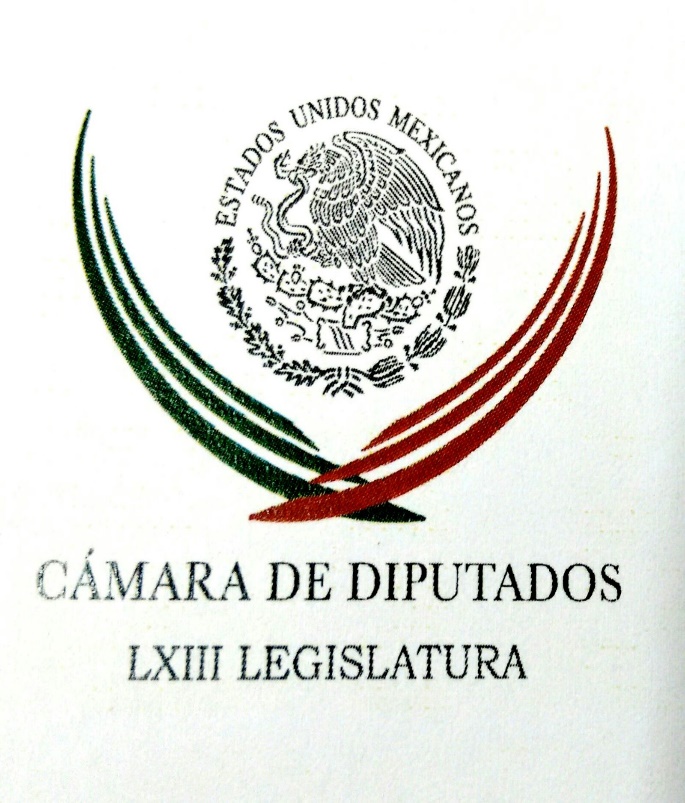 Carpeta InformativaPrimer CorteResumen: SEP digitalizará libros de texto y materiales educativosPublican protocolo de actuación de la Policía Federal sobre el Uso de la fuerzaExisten recursos y material para reconstrucción en Oaxaca Ruiz EsparzaNo es dedazo, elección de candidatos PRI mediante convención de delegados: OchoaEl PRI con Meade, la mejor opción en 2018: Vicente FoxHabrá guerra de encuestas en proceso electoral del 2018: Campos18 de octubre de 2017TEMA(S): Trabajo Legislativo FECHA: 18/10/17HORA: 07:28NOTICIERO: ExcélsiorEMISIÓN: Primer CorteESTACIÓN: OnlineGRUPO: Imagen0SEP digitalizará libros de texto y materiales educativosCon 430 votos, el pleno de la Cámara de Diputados aprobó la minuta donde establece que al inicio de cada ciclo escolar, la Secretaría de Educación Pública (SEP) pondrá a disposición de la comunidad, los libros de texto gratuitos y demás materiales educativos, a través de plataformas digitales de libre acceso.El dictamen que adiciona un segundo párrafo a la fracción III del Artículo 12 de la Ley General de Educación y enviado al Ejecutivo federal para sus efectos constitucionales, indica que la digitalización de los materiales educativos es parte de la globalización del conocimiento.De acuerdo con el INEGI, el acceso a las tecnologías digitales es predominante entre la población joven del país: de los 12 a los 17 años de edad, 80 por ciento se declaró usuaria de Internet en 2014.Entre los niños de 6 a 11 años de edad, el acceso es igualmente significativo (42.2 por ciento) y es de esperar que crezca con rapidez.El documento precisa que la SEP deberá establecer las previsiones necesarias para que todo el material incluido en los libros de texto gratuitos cumpla con las disposiciones en materia de protección de la propiedad intelectual, derechos de autor y demás disposiciones que garanticen la seguridad jurídica de las obras.Los procedimientos de la publicación en plataformas digitales de estos libros los fijará la SEP, observando que su consulta esté disponible al inicio de cada año lectivo en su página oficial y en los medios electrónicos o virtuales de comunicación que considere compatibles para la publicación del material educativo.En la fundamentación del dictamen, la secretaria de la Comisión de Educación Pública y Servicios Educativos, la priista Adriana del Pilar Ortiz Lanz dijo que hoy se fortalecen las atribuciones de la Comisión Nacional de Libros de Texto Gratuitos (Conaliteg).Además, se reconoce a ese órgano, por la labor y el esfuerzo que realiza para que cada ciclo escolar, la producción, publicación y distribución de los libros de texto gratuitos llegue a todos los estudiantes de educación básica en cada entidad federativa de manera oportuna. ys/m.INFORMACIÓN GENERALTEMA(S): Información GeneralFECHA: 18/10/2017HORA: 06:40NOTICIERO: FórmulaEMISIÓN: Primer CorteESTACION: OnlineGRUPO: Fórmula0Publican protocolo de actuación de la Policía Federal sobre el Uso de la fuerzaLa Secretaría de Gobernación (Segob) publicó el Protocolo de Actuación de la Policía Federal sobre el Uso de la Fuerza.En la edición del Diario Oficial de la Federación (DOF) explicó que el Protocolo es de observancia general y obligatorio para las y los integrantes de la Policía Federal.Precisó que tiene por objeto establecer los parámetros y condiciones mínimas, que permitan diferenciar y definir el uso de las técnicas, tácticas, armas, equipo y niveles de fuerza, atendiendo a las circunstancias que se presenten, ya sea para aumentar o para disminuir el grado de aplicación de éstas.Asimismo, tiene como finalidad brindar certeza jurídica y transparencia a la ciudadanía en relación con el uso de la fuerza que realicen las y los integrantes de la Policía Federal en el ejercicio de sus funciones.Para efectos del Protocolo, además de lo previsto en otras disposiciones jurídicas aplicables, los objetivos del Uso de la Fuerza son los siguientes: Hacer cumplir la Ley; Promover, respetar, proteger y garantizar los derechos humanos; Preservar o restablecer el orden y la paz públicos; Mantener la vigencia del Estado de Derecho, y Proteger los bienes jurídicos tutelados.Además Contrarrestar la resistencia de personas o grupo de personas, en caso de flagrancia o por mandamiento de autoridad competente; Prevenir la comisión de hechos delictivos, y Proteger la vida e integridad física de las y los Integrantes, así como de terceros.Para efectos del Protocolo, además de lo previsto en otras disposiciones jurídicas aplicables, la o el Integrante en todo momento debe sujetar su actuación en el Uso de la Fuerza, bajo los siguientes principios:Legalidad: Regir su actuación a lo que la Ley u otras disposiciones jurídicas le faculte, garantizando que el Uso de la Fuerza esté dirigido a lograr un objetivo legítimo.Necesidad: Emplear el Uso de la Fuerza sólo cuando sea estrictamente indispensable e inevitable, para tutelar la vida e integridad de las personas o el objetivo legítimo que se busca, privilegiando de conformidad con las circunstancias del caso, los niveles del Uso de la Fuerza relacionados con la presencia policial y la verbalización.Proporcionalidad: Hacer Uso de la Fuerza de manera adecuada y en la medida acorde a la agresión recibida o la resistencia encontrada y el peligro existente, aplicando un criterio de uso diferenciado y progresivo de la fuerza atendiendo a su intensidad, duración y magnitud.En el documento publicado se establece también que el Uso de la Fuerza comprende diferentes medios y mecanismos de control disponibles para las y los Integrantes frente a aquellas situaciones que vulneren o puedan vulnerar los derechos y libertades de las personas o la seguridad pública, que les permitan establecer la diferencia en el Uso de la Fuerza en la planeación y toma de decisiones ante acciones específicas para enfrentar las agresiones recibidas o las resistencias encontradas.Además las y los Integrantes, para el adecuado ejercicio de sus funciones, deberán portar el uniforme de acuerdo a las necesidades del servicio, con base en las disposiciones aplicables, y estarán dotados del equipo idóneo para el ejercicio de sus funciones, de acuerdo al servicio y tipo de operación que les corresponda realizar.El Protocolo de Actuación de la Policía Federal sobre el Uso de la Fuerza entra en vigor al día siguiente de su publicación en el Diario Oficial de la Federación. Duración 0’00’’, nbsg/m. TEMA(S): Información General FECHA: 18/10/17HORA: 07:55NOTICIERO: Enfoque NoticiasEMISIÓN: Primer CorteESTACIÓN: OnlineGRUPO: NRM Comunicaciones0Existen recursos y material para reconstrucción en Oaxaca Ruiz EsparzaEl secretario de Comunicaciones y Transportes (SCT), Gerardo Ruiz Esparza, aseguró que no faltarán recursos ni materiales de construcción para la reconstrucción de los municipios de Oaxaca, a fin de que los pobladores recuperen su patrimonio.De acuerdo con un comunicado, el funcionario federal realizó un recorrido por predios en los municipios de Santa María Petapa, Juchitán e Ixtepec, en esa entidad, donde se reconstruyen casas afectadas por los sismos de septiembre pasado y que fueron demolidas.Además, atestiguó el inicio de los trabajos de reconstrucción del Palacio Municipal de Santa María Petapa, así como del apuntalamiento y restauración, a cargo del Instituto Nacional de Antropología e Historia (INAH), de la iglesia de Santa María de la Asunción.Ante pobladores de esos municipios oaxaqueños, el titular de la Secretaría de Comunicaciones y Transportes (SCT) manifestó que la reconstrucción “lleva sentimientos encontrados, porque son momentos difíciles, pero que a la vez nos fortalecen y hermanan”.En Santa María Petapa señaló que construir un nuevo Palacio Municipal, luego de demoler la vieja edificación, es importante para que las autoridades que los representan tengan un espacio para atender a la ciudadanía. ys/m.TEMA(S): Información GeneralFECHA: 18/10/2017HORA: 07:59NOTICIERO: FórmulaEMISIÓN: Primer CorteESTACION: OnlineGRUPO: Fórmula0No es dedazo, elección de candidatos PRI mediante convención de delegados: OchoaEl líder nacional del PRI, Enrique Ochoa adelantó que el fin de semana se definirá el método de elección de sus candidatos a diputados, senadores y Presidente de la República y que la propuesta que se llevará al Consejo Político Nacional será el de convención de delegados para los tres cargos de elección popular, es decir no una elección abierta. En entrevista con Ciro Gómez Leyva informó que aunque se haya denominado a su método de convención de delegados como el famoso "dedazo", al PRI le ha funcionado porque es incluyente y procura la unidad interna del partido, por lo que insistió en que además de esa propuesta se procurará cumplir con la equidad de género y que 1 de cada tres candidaturas sea ocupada por personas jóvenes.El líder priista dijo que propondrán como método de elección la convención de delegados para definir a todos sus candidatos de elección popular, lo cual no es un dedazo, sino un método que abona a la unidad. "Vamos a discutir el método para elegir a nuestras candidatas y candidatos a diputados federales, a senadores de la República y a Presidente. Vamos a proponer el método de convención de delegados", precisó, Y agregó que dentro del PRI este mecanismo ha funcionado muy bien para garantizar la pluralidad de opiniones y la unidad interna. Precisó que una vez aprobado este método por el Consejo Político se realizarán los consejos políticos estatales y la próxima semana estarán presentando esta decisión ante el INE, por lo que a partir de esa fecha cuentan con 30 días para emitir la convocatoria y de acuerdo con los tiempos que marca el Instituto el 15 de diciembre deberán estar iniciando las precampañas. Adelantó que continuará estableciendo negociaciones con el Partido Verde Ecologista de México, Nueva Alianza para alcanzar una alianza, en caso de que así pueda ocurrir. Duración 0’00’’, nbsg/m. TEMA(S): Información GeneralFECHA: 18/10/2017HORA: 05:28NOTICIERO: Milenio.comEMISIÓN: Primer CorteESTACION: OnlineGRUPO: MilenioEl PRI con Meade, la mejor opción en 2018: Vicente FoxVicente Fox consideró que aunque el PRI “tiene la cara sucia”, se perfila como la mejor opción hacia 2018, con el secretario de Hacienda, José Antonio Meade, como abanderado. En tanto, señaló que Margarita Zavala perdió posibilidades de obtener la Presidencia al renunciar al PAN. “El PRI balbucea en el nuevo escenario, aguarda paciente a ver qué sucede para 2018. Ya ganó el Estado de México, en lo que parecía una derrota, y ese es el PRI, que cuando lo demás falla, ahí está, disciplinado, comprometido, trabajando por México. Aunque tiene su lado malo, su cara sucia que lo retira de la ciudadanía. Esas manos llenas de lodo, de corrupción, por lo que el PRI necesita llevar a fondo esta cruzada, exigirle al gobierno federal, al propio Presidente, si lo logra y nos logra convencer, se perfila como la mejor opción para 2018”, aseguró.En el programa Fox populi, transmitido por MILENIO Televisión, el guanajuatense criticó a la esposa el ex presidente Felipe Calderón, Margarita Zavala, a quien auguró la derrota por la vía independiente, tras renunciar a más de 30 años de militancia en Acción Nacional. “Con este abandono, el PAN pierde grandes posibilidades para (20)18, y Margarita pierde todas la posibilidades. Yo no sé quién le metió en la cabeza que la opción independiente es una opción viable el día de hoy. Lo será en el futuro probablemente, pero hoy no lo es. No porque sea una mala candidata, sino porque las candidaturas independientes, ya vemos, están atoradas”.También criticó al dirigente nacional del PAN, sin mencionar su nombre, por su falta de compromiso con la nación, lo que lo lleva a tomar decisiones de interés personal y de corto plazo, que han generado la división del partido. “Primero yo, primero mi partido, primero la próxima elección y luego a ver qué pasa. Hay que tomar la sabiduría de los fundadores del PAN y no perdernos en el camino. Cuando no teníamos el poder y el dinero, éramos mejores, mucho mejores”, consideró. ar/m TEMA(S): Información GeneralFECHA: 11/10/2017HORA: 07:30 AMNOTICIERO: Fórmula OnlineEMISIÓN: Primer CorteESTACION: OnlineGRUPO: FórmulaHabrá guerra de encuestas en proceso electoral del 2018: CamposEl director de Consulta Mitofsky precisó algunos detalles relacionados con el trabajo que realizan las casas encuestadoras y su papel en las próximas elecciones y dijo que es previsible que surjan más empresas de este tipo pero con métodos extraños y "está bien, pero debe quedar claro que no hay monopolio de encuestadores".Durante las campañas electorales, las empresas encuestadoras deberán, además de comunicar bien, entender que estarán en medio de una campaña de odio y polarización que no tienen que "calentar", sin embargo, los políticos las van a utilizar de publicidad para hace enojar a sus contendientes. Consideró lo anterior el director de Consulta Mitofsky, Roy Campos quien precisó que los políticos consideran que las encuestas son profecías autocumplidas para que la gente las compre como un hecho, aunque después cuando no lo vea el elector se enoje. Y refirió que el que contrata estos servicios quiere ver siempre resultados a su favor, y trabajan para que así sea, aunque no resulte. En entrevista con Ricardo Rocha el especialista precisó algunos detalles relacionados con el trabajo que realizan las casas encuestadoras y su papel en las próximas elecciones y dijo que es previsible que surjan más empresas de este tipo pero con métodos extraños y "está bien, pero debe quedar claro que no hay monopolio de encuestadores". Dijo que si bien habrá muchos tipos de mediciones, todas se deberán apegar a la realidad pero es un hecho que habrá una guerra de encuestas, y alertó en la necesidad de verificar siempre el origen de estos estudios y que haya un nombre siempre detrás. 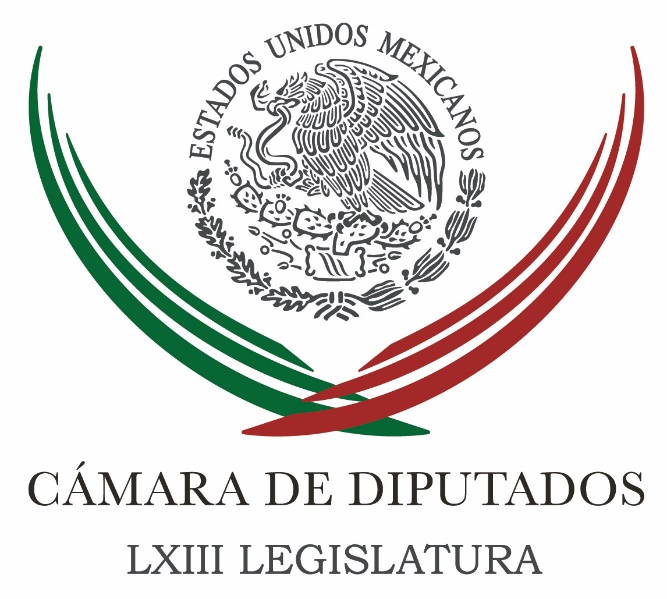 Carpeta InformativaSegundo CorteResumen:Lozoya dio 80% de contratos de Pemex de manera directaElude titular de Pemex caso Odebrecht en comparecenciaEugenio Hernández tuvo "protección institucional": PAN en San LázaroRecorren diputados obras de NAICMPropone diputada aumentar a 75% el impuesto al tabacoEligen a senadora Gabriela Cuevas presidenta de Unión InterparlamentariaSenador plantea priorizar la construcción de aulas prefabricadasMéxico genera certidumbre ante renegociación del TLCAN: Meade KuribreñaHackean cuenta de Twitter del PAN; piden renuncia de AnayaMiércoles 18 de octubre 2017TEMA(S): Trabajo LegislativoFECHA: 18/10/2017HORA: 12:12 PMNOTICIERO: Excélsior OnlineEMISIÓN: Segundo CorteESTACION: OnlineGRUPO: ImagenLozoya dio 80% de contratos de Pemex de manera directaDurante la administración de Emilio Loyoza, en Petróleos Mexicanos (Pemex), el 80 por ciento de los contratos se otorgaban de manera directa afectando con ello las finanzas de la empresa al no obtener los precios más competitivos del mercado.Ante esto, José Antonio González Anaya, director de la empresa productiva del Estado, dijo que esta es una práctica que se ha venido corrigiendo con el objetivo de generar ahorros y hacer eficiente a la empresa.Es por ello, que actualmente, el 80 por ciento de los contratos para la proveeduría de bienes y servicios ya se adjudican bajo prácticas competitivas, es decir, mediante licitaciones que permite a Pemex obtener los mejores precios de mercado.Durante su comparecencia ante la Comisión de Energía de la Cámara de Diputados, el directivo fue cuestionado sobre los supuestos actos de corrupción cometidos por su antecesor, Emilio Lozoya, por el caso Odebrecht, dijo que la empresa está cooperando con las autoridades encargadas de investigar el caso. PLANES AGRESIVOS DE ALIANZAJosé Antonio González Anaya, también dijo que mantendrá una estrategia “agresiva” de alianzas con empresas privadas para el desarrollo de campos que permita detener la caída en la producción de hidrocarburos, que en lo que va del año ha registrado los niveles más bajos de las últimas cuatro décadas.Mencionó que la empresa sigue una estrategia de negocios enfocada al desarrollo y explotación de campos rentables, en un contexto de bajos precios del crudo en los mercados internacionales. El directivo mencionó que a pesar de los resultados que ha tenido la empresa en los últimos meses, se logrará cumplir con la meta de producción de un millón 944 mil barriles de crudo por día, además de que para 2018 ya se espera un aumento de 0.36 por ciento, pues se espera alcanzar un millón 951 mil barriles. Reconoció que en el área de refinación la empresa sigue perdiendo dinero, además de que las refinerías en el país siguen presentando paros no programados, lo cual está afectando la producción de petrolíferos y en consecuencia obliga a un mayor nivel de importación. “Nuestra meta ya no es ni debe ser procesar petróleo”, pues aseguró que dichas prácticas generan pérdidas de dinero para Pemex.Sobre este tema, Anaya insistió en que buscarán realizar un mayor número de alianzas con empresas privadas principalmente en materia de hidrogeno, pues la falta de dichos insumos es lo que ha provocado las fallas y por ende los paros no programados en las refinerías.Actualmente la empresa ya firmo alianza con la empresa Air Liquide, quien proveerá el hidrogeno a la refinería de Tula, a un precio 30 por ciento más bajo a que si lo produjera Pemex. ar/m TEMA(S): Trabajo LegislativoFECHA: 18/10/2017HORA: 12:17 PMNOTICIERO: El Universal OnlineEMISIÓN: Segundo CorteESTACION: OnlineGRUPO: El UniversalElude titular de Pemex caso Odebrecht en comparecenciaEl director de Petróleos Mexicanos (Pemex), José Antonio González Anaya, eludió comentar el caso de corrupción de Odebrecht y la presunta participación del ex director Emilio Lozoya Austin.Durante su comparecencia ante la Comisión de Energía de la Cámara de Diputados, como parte del análisis del Quinto Informe de Gobierno del presidente Enrique Peña Nieto, dijo que la petrolera ha cooperado en todos los sentidos con las autoridades competentes, entregando toda la información necesaria.“Estamos haciendo todo lo que tengamos que hacer para cooperar con las instancias que son responsables de estos temas que son la Función Pública a través del Órgano de Control. Pero, no voy a comentar al respecto”, dijo. ar/m TEMA(S): Trabajo LegislativoFECHA: 18/10/2017HORA: 13:26 PMNOTICIERO: Milenio OnlineEMISIÓN: Segundo CorteESTACION: OnlineGRUPO: MilenioEugenio Hernández tuvo "protección institucional": PAN en San LázaroEl coordinador del PAN en la Cámara de Diputados, Marko Cortés, celebró la detención de Eugenio Hernández, ex gobernador de Tamaulipas, pero cuestionó el encubrimiento y la protección institucional que a su juicio le dio la pasada administración priista en la entidad. Recordó que Hernández tuvo una escolta pagada por el gobierno de su correligionario y sucesor, Egidio Torre Cantú, hasta que el gobernador actual, Francisco García Cabeza de Vaca, ordenó retirarle el resguardo. Entrevistado después de inaugurar las pláticas informativas para la prevención, detección y cuidado del cáncer en el Palacio de San Lázaro, el diputado Cortés calificó por ello de tardía la captura del ex gobernador tamaulipeco y dijo que ese caso evidencia la necesidad de relevar a los gobiernos priistas para acabar con la corrupción y la impunidad. “En el caso de Eugenio, lo más grave era que estaba aún recibiendo el respaldo del gobierno del estado con escoltas, pagadas por el gobierno del estado, priista en su momento, y de esto nos damos cuenta cuando llega el nuevo gobierno encabezado por Francisco García Cabeza de Vaca; esto es inaceptable, había un encubrimiento y hoy nos damos cuenta de la conveniencia de que haya un relevo de los gobiernos priistas para combatir la corrupción y la impunidad”, puntualizó. Marko Cortés dijo que lo mismo habría ocurrido en Veracruz con un eventual triunfo del PRI en las elecciones del año pasado. “De no haber ganado Miguel Ángel Yunes, seguramente el ex gobernador Javier Duarte ahorita andaría tan campante caminando por el malecón, pero hoy está tras las rejas”, dijo. -¿Existe entonces a su juicio una protección de carácter institucional hacia los ex gobernadores priistas? -Sin lugar a dudas, en Tamaulipas existió esa protección institucional; sin lugar a dudas, el hecho de que alguien buscado con orden de aprehensión tuviera todavía para su resguardo personal de seguridad pues sí era una muestra clara de complicidad y de cierta protección acusó el legislador. ar/m TEMA(S): Trabajo LegislativoFECHA: 18/10/17HORA: 12:03 PMNOTICIERO: Reforma OnlineEMISIÓN: Segundo CorteESTACION: OnlineGRUPO: C.I.C.S.A.Pide Morena a Fiscal resistir presionesEl titular de la Fiscalía Especial para la Atención de Delitos Electorales, Santiago Nieto, debe tener fortaleza y valentía para continuar con las investigaciones del caso Odebrecht, demandó la coordinadora de los diputados de Morena, Rocío Nahle.REFORMA público hoy una entrevista con el Fiscal Santiago Nieto, quien señaló que el ex director de Pemex, Emilio Lozoya, le pidió que lo declarara inocente e incluso se disculpara públicamente por la investigación del posible financiamiento ilegal a la campaña presidencial con los sobornos de la empresa brasileña Odebrecht."No es presionado quien no se deja presionar y Emilio Lozoya está recurriendo a todas las argucias legales para zafarse del asunto, pero está metido hasta el cuello y cada día conocemos más detalles de los sobornos de Odebrecht y del dinero que pudo ir a la campaña presidencial", expresó."La Fiscalía tiene que hacer su trabajo, ya es hora. El Fiscal debe tener fortaleza y valentía, debe actuar en forma autónoma y no dejarse presionar, ni por el Presidente Enrique Peña Nieto".La diputada federal dijo que Nieto tendrá que resistir, porque de comprobarse que hubo financiamiento ilegal a la campaña priista, el propio Presidente Peña tendría que ser procesado."Por eso es necesario quitar el fuero al Presidente, por lo que está ocurriendo con este caso", indicó.Nahle consideró que la renuncia de Raúl Cervantes como Procurador General de la República debilitó la justicia en el País por dejar una institución que no ha sido capaz de procesar a ningún servidor público involucrado en el Caso Odebrecht.Recordó que la bancada de Morena tiene denuncias por ese asunto, sin ningún resultado.Antes de la salida de Cervantes, mencionó, se inició un juicio de amparo contra la PGR por no dar resultados en la investigación."Cervantes dejó la PGR disminuida y estamos en el peor de los mundos, hay una institución tan importante como la PGR sin un plan ni un titular fuerte, tampoco hay un Fiscal General, estamos en el limbo y con la corrupción desbordada", reprochó."Por eso es importante el papel del Fiscal Santiago Nieto en un caso en el que tiene que haber resultados y justicia, y evitar que nos den notas mareadoras".La legisladora pidió que en las investigaciones de la Fepade no se baje la guardia ante la situación que prevalece en la Procuraduría General de la República."Hay muchas evidencias en todos lados, muchos detalles del Caso Odebrecht, que a lo único que llevan es a que haya garantías de que si se hará justicia en este caso escandaloso", expresó. /gh/mTEMA(S): Trabajo Legislativo FECHA: 18/10/2017HORA: 11:31 AMNOTICIERO: Reforma OnlineEMISIÓN: Segundo Corte  ESTACION: onlineGRUPO: C.I.C.S.A.Recorren diputados obras de NAICMDiputados federales de la Comisión Especial de Seguimiento a la Construcción del Nuevo Aeropuerto de la Ciudad de México (NAICM) realizan un recorrido en el polígono donde se realiza la obra.Una comitiva de seis legisladores arribó al sitio alrededor de las 10:00 horas.La visita prevé un recorrido por las áreas donde se construyen las pistas 2 y 3, la zona de descarga de tren, la torre de control, el edificio Terminal, el centro de Transporte Intermodal y los caminos provisionales de acceso.Funcionarios del Grupo Aeroportuario de la Ciudad de México (GACM), encabezado por su director general, Federico Patiño, guiarán a los diputados.El recorrido fue solicitado por el presidente de la comisión especial, Rafael Hernández Soriano, a fin de constatar el avance físico de los trabajos de construcción.Los diputados que asistieron, además de él, son Federico Escobedo, Rocío Díaz, Guadalupe Alcántara, Claudia Sánchez y Salvador Zamora. gh/mTEMA(S): Trabajo LegislativoFECHA: 18/10/2017HORA: 08:25NOTICIERO: SDPNoticias.comEMISIÓN: Segundo Corte ESTACION: OnlineGRUPO: SDPNoticias.comPropone diputada aumentar a 75% el impuesto al tabacoLa diputada federal por el Partido Acción Nacional (PAN), María García Pérez, propuso aumentar el impuesto al tabaco a 75 por ciento del precio de venta al público, siguiendo recomendaciones de la Organización Mundial de la Salud (OMS).La también presidenta de la Comisión Especial de Salud Mental y Drogas de la cámara baja indicó que el dinero recaudado servirá para financiar programas de lucha contra el cáncer, así como para la reconstrucción tras los sismos de septiembre pasado.El incremento en el impuesto permitiría a la federación recaudar 2 mil 639 millones de pesos extra, lo que sería de gran utilidad para ayudar a los miles de damnificados en Chiapas, Oaxaca, Guerrero, Morelos, Puebla, Ciudad de México y Estado de México.“La finalidad extrafiscal del impuesto, no sólo sería la inhibición del consumo de tabaco, sino la generación de un ingreso que sería utilizado para la reconstrucción”, precisó.Finalmente, recordó que el tabaquismo mata a más de siete millones de personas al año a nivel mundial, por lo que México ha suscrito el convenio Marco para el control del Tabaco de la OMS, el cual integra un paquete de medidas y acciones contra ese problema de salud pública. ar/m TEMA(S): Trabajo Legislativo FECHA: 18/10/2017HORA: 00:00NOTICIERO: Noticias MVSEMISIÓN: Segundo CorteESTACIÓN: OnlineGRUPO: MVS ComunicacionesAtaques al Frente, parte de la alianza Calderón-PRI: MCEl ex Presidente Felipe Calderón le está haciendo “el trabajo sucio” al Partido Revolucionario Institucional (PRI) de cara a la elección presidencial del 2018, advirtió el diputado federal del Movimiento Ciudadano (MC), Jorge Álvarez.En un mensaje en redes sociales, el legislador federal calificó como “muy evidente” el pacto político entre el entre el tricolor y el “calderonismo”.Tras aseverar que los ataques del Gobierno Federal y el PRI contra el Frente Ciudadano por México son una de las expresiones de la alianza que tienen con el ex Primer Mandatario, Álvarez Máynez aseveró que hay distintos elementos de prueba.“Y ahora ya está Calderón muy crítico según él, contra el Frente en las redes sociales. Nosotros creemos que es justo que nosotros responsamos y se señale muy evidente. La parte del PAN que se identifica más con el PIR, el PRIAN y a esta en un solo bloque. El Frente Ciudadano por México está construyendo otro bloque y creemos que era muy necesario explicarlo a la gente”.Como muestra, apuntó, está la elección del panista Ernesto Cordero como presidente del Senado de la República, sitio donde se afianzó gracias a los votos de los senadores del Revolucionario Institucional.A ello se suma el lanzamiento como candidata “independiente” de la esposa de Calderón Hinojosa, Margarita Zavala; así como “la golpiza” que se les pretende propinar a los gobernadores del PAN en el reparto del Presupuesto del año entrante y a través de asuntos a discusión en el Legislativo como el de la Seguridad Interior.“Es muy evidente que hay un pacto entre el PRI y entre el calderonismo. En política no hay casualidades, que el PRI haya impulsado para nombrar en el Senado a Ernesto Cordero con los votos del PRI y de sus aliados como presidente de la Mesa Directiva del Senado. Y es muy evidente que ese pacto se ha sostenido. No hubiera ido sin el apoyo del régimen, del PRI, Margarita a esta discusión”, recalcó el congresista.En su cuenta en Twitter, @AlvarezMaynez expresó que Calderón Hinojosa has estado muy ocupado en los últimos días, utilizando las redes sociales para hacerle “el trabajo sucio al PRI”.Pero a los integrantes del Frente y a millones de ciudadanos, dijo, no se les olvida que Calderón derrochó más de mil millones de pesos en la construcción de la Estela de Luz, aunado a que otorgó un sinnúmero de contratos ventajosos a empresas como Odebrecht.Tampoco se olvida, dijo el parlamentario, que Calderón no ha renunciado a su pensión como expresidente; no actuó contra ex gobernadores corruptos y durante su administración los asesinatos y agresiones contra periodistas, activistas y otras figuras políticas e incluso públicas, se multiplicaron.No es casualidad, apuntó, que los calderonistas en el Senado exijan al Frente arremeter contra el Movimiento de Regeneración Nacional (Morena) y su dirigente, Andrés Manuel López Obrador, cuando el “enemigo” del país es el sistema de gobierno priista que Calderón y Vicente Fox toleraron.Por eso, añadió, la otra parte del PAN está en el Frente, y Fox y Calderón están fuera, porque se han puesto del “lado equivocado” de la historia. ys/m.TEMA(S): Información GeneralFECHA: 18/10/2017HORA: 09:46 AMNOTICIERO: 20 Minutos OnlineEMISIÓN: Primer CorteESTACION: 103.3 FMGRUPO: FórmulaEligen a senadora Gabriela Cuevas presidenta de Unión Interparlamentaria La senadora Gabriela Cuevas del Partido Acción Nacional, fue electa este miércoles como presidenta de la Unión Interparlamentaria (UIP) para el periodo 2018-2020. “La senadora mexicana @GabyCuevas fue electa para encabezar la @IPUparliament del 2017 al 2020”, informó el Senado de la República en su cuneta de Twitter @senadomexicano. En su primer discurso, la legisladora mexicana exhortó a trabajar como un equipo con una sola voz, y dar resultados para la gente. Luego de darse a conocer los resultados, la Secretaría de Relaciones Exteriores (SER) se congratuló por la elección de Gabriela Cuevas al frente de la UIP, ya que significa un “logro de la diplomacia parlamentaria” “La elección de la senadora @GabyCuevas como presidenta de @IPUparliament es un éxito del Poder Legislativo, en particular de @senadomexicano”, escribió en su cuenta de Twitter @SRE_mx. bmj/mTEMA(S): Información GeneralFECHA: 16/10/2017HORA: 10:56 AMNOTICIERO: 20 Minutos OnlineEMISIÓN: Segundo CorteESTACION: OnlineGRUPO: 20 MinutosSenador plantea priorizar la construcción de aulas prefabricadasSenadores solicitarán a las autoridades federales privilegiar presupuestalmente y de forma inmediata la reconstrucción de escuelas dañadas por los sismos del pasado 19 de septiembre en la Ciudad de México. El presidente de la Comisión del Distrito Federal, Mario Delgado Carrillo, informó que pedirán a las secretarías de Educación Pública y de Hacienda etiquetar recursos para estas acciones, que incluyen la construcción de aulas prefabricadas, así como la renta de inmuebles exclusivamente destinados a la impartición de clases. Refirió que hasta esta semana, en la capital mexicana, hay dos mil 352 planteles sin clases, por lo que se requiere urgentemente un plan alternativo para aulas prefabricadas o rentar otros inmuebles. bmj/mTEMA(S): Información GeneralFECHA: 18/10/2017HORA: 08:50 AMNOTICIERO: Fórmula OnlineEMISIÓN: Segundo CorteESTACION: OnlineGRUPO: FórmulaAl Verde le iría mejor solo: Pablo EscuderoEl senador con licencia por el Partido Verde (PVEM) Pablo Escudero dio a conocer que no se retira de la política, sino que se tomará un tiempo para avanzar en su vida profesional, así como para hacer algunas reflexiones y terminar un libro.En entrevista en cabina con Ciro Gómez Leyva, Escudero señaló que logró las metas que se propuso al llegar al Senado: impulsar el Sistema Nacional Anticorrupción y de Transparencia; además de modificaciones a 10 leyes secundarias, lo que lo llevó a presidir el Senado de la República."Yo tenía muy claro que quería hacer en el Senado en ese momento, cuáles eran las leyes que quería impulsar y eso ya se consiguió". Ahora, dijo Pablo Escudero, "no me retiro de la política, me encanta hacer esto. Pero, bueno, requiero un espacio para hacer estas reflexiones, para acabar un libro; me parece que es importante dejar constancia de todo lo que hicimos".El senador precisó que al solicitar licencia renuncia a "dieta, a los seguros, a las prestaciones; a todo".Aunque tiene licencia, reconoció Escudero, no descarta el buscar alguna posición política el próximo año. Precisó que sería con el PVEM. En ese sentido, subrayó que "al Verde le iría mejor ir solo (en la próxima elección). Si el Verde fuera solo podría tener siete, ocho o nueve puntos". Sin embargo, "no hay que descartar la alianza natural que se tiene con el PRI".Escudero recordó que la alianza parlamentaria con el Revolucionario Institucional "nos ayudó a sacar todas las reformas estructurales". Agregó que "la consecuencia de eso es que pues tener a un presidente que gane con el 30 por ciento, con 70 por ciento que no está de acuerdo". De ahí la "importancia de los gobiernos de coalición", apuntó.Asimismo, sostuvo que los promotores y posibles integrantes del Frente Ciudadano "se van a tener que entusiasmar a la fuerza".Al tocar el tema de Andrés Manuel López Obrador y Morena, insistió que quien resulte ganador, "no sé si Andrés Manuel pueda o no ganar, requiere a las otras fuerzas políticas", entre otras cosas para el nombramiento del fiscal, para el presupuesto; "se requiere tener alianzas importantísimas.Sostuvo que quien gane la próxima elección, "el que llegue tendrá que hacer los acuerdos necesarios en la Cámara de Diputados y en la Cámara de Senadores para que haya gobernabilidad".A decir del senador con licencia, "se ve difícil que alguien pueda rebasar los 30 (porcentaje de votos)". Señaló que las encuestas marcan entre 24 y 28 por ciento de preferencia a los punteros.En otros temas políticos, Pablo Escudero apuntó que, para él, el tema más importante no es el nombramiento del fiscal general, sino "la reingeniería, la reconversión de la Procuraduría General de la República a la propia Fiscalía."Falta mucho por hacer ahí, falta mucho por hacer en ese tránsito de una procuraduría añeja, vieja, a un nuevo Sistema Penal Acusatorio, donde sea un orgullo para los chavos trabajar". En ese sentido, espera "que la parte orgánica de la fiscalía, que tiene grandes deficiencias, pueda ser corregida desde el Senado".Por último, Pablo Escudero dijo que espera terminar su libro en dos o tres meses y presentarlo el próximo año. bmj/mTEMA(S): Información General FECHA: 18/10/17HORA: 00:00NOTICIERO: Noticias MVS OnlineEMISIÓN: Segundo CorteESTACIÓN: OnlineGRUPO: MVS ComunicacionesMéxico genera certidumbre ante renegociación del TLCAN: Meade KuribreñaMéxico cuenta con instrumentos de política económica sólidos que generan certidumbre ante episodios como la renegociación del Tratado de Libre Comercio de América del Norte (TLCAN), destacó el secretario de Hacienda, José Antonio Meade Kuribreña.“Frente a la incertidumbre, las finanzas públicas y su trayectoria mandan señales de certeza”, sostuvo el funcionario federal durante una reunión con miembros de la International Chamber of Commerce (ICC, por sus siglas en inglés) que se llevó a cabo en la Ciudad de México.La Secretaría de Hacienda y Crédito Público (SHCP) informó que el encargado de las finanzas públicas expuso durante la reunión, la coyuntura actual de la economía mexicana y los retos que se deben superar para mantener finanzas públicas sanas, generar empleos e inversión.Comentó que los instrumentos de política económica con los que cuenta el gobierno de la República son sólidos y generan certidumbre, lo que lleva a México a tener una economía que crece de forma balanceada e incluyente ante episodios de volatilidad e incertidumbre.“Hemos transformado al país para bien con una economía más sólida, balanceada e incluyente, cambiamos los motores de la economía con las reformas, que son parte estructural que explican dicha resistencia. Hacia adelante tenemos que mantener una política macroeconómica responsable, coherente y coordinada para impulsar la inversión”, dijo Meade Kuribreña.La ICC es una organización fundada en 1919 en Francia, que promueve el comercio internacional y una conducta empresarial responsable, con un enfoque global de la regulación para acelerar el crecimiento inclusivo y sostenible.Además, cuenta con el estatus de organismo de consulta ante las Naciones Unidas y sus organismos especializados, de acuerdo con la información de la Secretaría de Hacienda. ys/m.TEMA(S): Información General FECHA: 18/10/17HORA: 00:00NOTICIERO: Noticias MVS OnlineEMISIÓN: Segundo CorteESTACIÓN: OnlineGRUPO: MVS ComunicacionesBusca México afianzar alianza comercial con Reino UnidoEl Secretario de Relaciones Exteriores, Luis Videgaray, se reunió con el secretario de Comercio Internacional de Reino Unido, Liam Fox y determinaron profundizar en la posibilidad de contar con un acuerdo comercial entre ambos países para beneficio de las economías.Este encuentro realizado en Londres forma parte de la gira de trabajo del Canciller, quien busca estrechar lazos con naciones que mantienen relaciones políticas y económicas con México.Horas antes el Secretario de Relaciones Exteriores de México se había reunido con su homólogo italiano, a quien agradeció el respaldo otorgado para la negociación del acuerdo global con la Unión Europea.En otro orden de ideas, la SRE felicitó a nombre del gobierno federal a la senadora Gabriela Cuevas por su designación como presidenta de la Unión Interparlamentaria, que es una organización global parlamentaria que tiene entre sus fines que busca promover la democracia. ys/m.TEMA(S): Información GeneralFECHA: 18/10/2017HORA: 12:35 AMNOTICIERO: Excélsior OnlineEMISIÓN: Segundo CorteESTACION: OnlineGRUPO: ImagenPAN aprueba elección interna para candidato a Jefe de GobiernoEl candidato panista a Jefe de Gobierno será electo por la militancia, determinó la Comisión Permanente del PAN en la Ciudad de México en reunión de ayer.El mismo método aplicará para los candidatos a diputados federales y senadores por la Ciudad de México.“Acción Nacional se encuentra en condiciones de celebrar elecciones internas ordinarias y democráticas, ya que el padrón de militantes fue escrupulosamente depurado y actualizado, además de que los comités delegacionales están capacitados para desarrollarlas”, expresó Mauricio Tabe, presidente del partido en la Ciudad de México.Con ello, el partido cumple en tiempo y forma con los tiempos para definir el método de selección para los procesos internos federales y de jefe de gobierno, que culminan el próximo 21 y 30 de octubre, respectivamente.Los acuerdos serán turnados al Comité Ejecutivo Nacional para ser ratificados. bmj/mTEMA(S): Información GeneralFECHA: 18/10/2017HORA: 12:35 AMNOTICIERO: El Universal OnlineEMISIÓN: Segundo CorteESTACION: OnlineGRUPO: El UniversalHackean cuenta de Twitter del PAN; piden renuncia de AnayaEntre los mensajes expuestos están: "A todos los panistas: no permitamos eldesquebrajamiento de nuestro partido. Exigimos la renuncia de Anaya a la dirigencia del PAN"."@RicardoAnayaC antepone sus intereses personales por los de nuestro partido. ¿Qué se siente ser el principal factor de división en el PAN?", se lee.El área de comunicación del partido, confirmó a El Universal, que su cuenta ha sido hackeada y que en breve aclararán la situación. bmj/mTEMA(S): Información GeneralFECHA: 18/10/2017HORA: 13:13 PMNOTICIERO: El Universal OnlineEMISIÓN: Segundo CorteESTACION: OnlineGRUPO: El UniversalJuez 'congela' formal prisión contra Eugenio HernándezUn juez federal concedió la suspensión de plano sobre el auto de formal prisión dictado en contra del exgobernador de Tamaulipas, Eugenio Hernández por los delitos de peculado y lavado de dinero, con el cual se le inició proceso penal el pasado 12 de octubre.El titular del Juzgado Decimosegundo de Distrito en el Estado de Tamaulipas admitió a trámite la demanda de amparo apenas este martes, la cual fue interpuesta por la defensa de Hernández Flores en contra de la resolución judicial dictada dentro de la causa penal 67/2017.De acuerdo a documentos judiciales, el exmandatario alega que con la medida tomada el jueves pasado por el juez Segundo Penal con sede en Ciudad Victoria se violentaron sus derechos humanos contemplados en los artículos 1, 14, 16, 19 Y 133 de la Constitución.Esta demanda de amparo se suma a, al menos, otra tres interpuestas ante el Poder Judicial de la Federación en contra de la orden de aprehensión, su detención y presentación e incluso su traslado a un penal federal, el cual fue congelado la semana pasada por otro juez federal.La determinación judicial de suspender el auto de formal prisión por dichos ilícitos, no afecta la orden de detención provisional con fines de extradición girada por un juez federal contra Eugenio Hernández Flores, quien es requerido por una Corte Federal del Distrito Sur de Texas, en Estados Unidos.El exgobernador de Tamaulipas está recluido en el Centro de Ejecución de Sanciones de Ciudad Victoria, por su probable responsabilidad en los delitos de operaciones con recursos de procedencia ilícita y peculado, donde continuará su proceso con fines de extradición internacional. bmj/m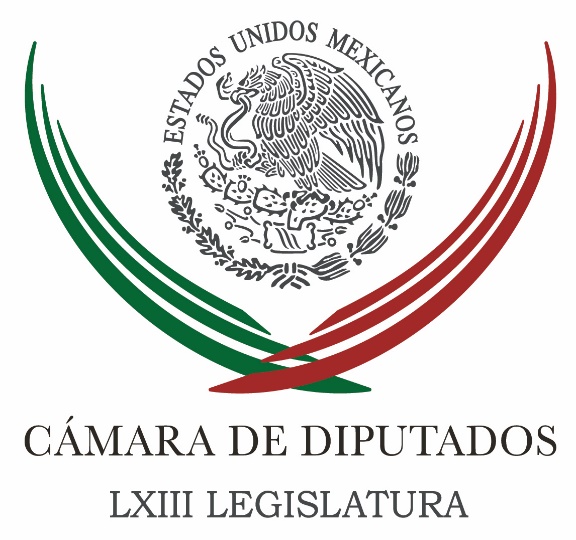 Carpeta InformativaTercer CorteResumen: Diputados revisan Ley de Ingresos, alistan su aprobación en comisionesLegisladores buscan aprobar Fiscalía General y Ley de IngresosDiputadas piden mejores oportunidades laborales para mujeres Tardía orden de extradición a EU del exgobernador de Tamaulipas, Hernández Flores: Marko CortésPreocupante que cuatro refinerías estén fuera, dice Roció Nahle a Titular de PemexOperación de la Reforma Energética, prueba transparencia del gobierno de Peña Nieto: Georgina TrujilloDiputadas se reúnen con empresarias; coinciden en generar más oportunidades para lograr paridadCésar Camacho, por selección de candidatos en convención de delegadosAnuncia Martínez Neri incorporación del diputado de Morena Jorge Tello López al GPPRDRealiza el canciller Videgaray gira por InglaterraEl voto sirve para generar alternancia y revelar grandes casos de corrupción: INEZavala busca firmas en Jalisco para candidatura independiente18 de octubre de 2017TEMA(S): Información GeneralFECHA: 18/10/17HORA: NOTICIERO: Noticias MVSEMISIÓN: Tercer CorteESTACION: InternetGRUPO: MVSDiputados revisan Ley de Ingresos, alistan su aprobación en comisionesAngélica Melín, reportera: En la Cámara de Diputados, la Comisión de Hacienda se alista para aprobar el dictamen de la Ley de Ingresos 2018, propuesta por el Ejecutivo Federal.La presidenta de dicha instancia parlamentaria, la panista Gina Cruz, perfiló que el planteamiento del Gobierno Federal tendría cambios, al menos en la estimación del tipo de cambio, previsto en 18.1 pesos por dólar.Los congresistas también podrían modificar la previsión sobre el precio del barril de petróleo, tasado por la Secretaría de Hacienda en 46 dólares por unidad.El dictamen que prevén “subir” a discusión al Pleno este jueves 19, un día antes de que se venza el plazo legal para su aprobación en San Lázaro y su respectivo envío al Senado de la República, establece que el crecimiento económico fluctuará entre el 2 y el 3 por ciento.Contempla ingresos presupuestarios por 4.7 billones de pesos, 3.6 por ciento más que los previstos para este 2017.Proyecta una producción petrolera de 1.9 millones de barriles de crudo diarios, una inflación promedio de 3 por ciento; una deuda del Gobierno Federal por 470 mil millones de pesos; así como endeudamiento externo por 5 mil 500 millones de dólares.Esos criterios e indicadores aún están sujetos a negociación con la Secretaría de Hacienda, refrendó el coordinador parlamentario del Partido Acción Nacional (PAN), Marko Cortés. Masn/mTEMA(S): Trabajo LegislativoFECHA: 18/10/17HORA: 18:11NOTICIERO: Milenio.comESTACIÓN: Online GRUPO: Milenio0Legisladores buscan aprobar Fiscalía General y Ley de IngresosLos integrantes de la Jucopo de ambas cámaras acordaron, además de la eliminación del pase automático de la PGR a la Fiscalía, incluir en la agenda el tema de sanciones por robo de combustibles.ÁNGELICA MERCADO Y OMAR BRITO.- Ciudad de México. El Senado y la Cámara de Diputados acordaron una agenda de más de una docena de temas en los que destacan las reformas para eliminar el pase automático a fiscal general, la ley de la Fiscalía General, así como sanciones al robo de combustibles; aunque no se incluye la Ley de Seguridad Interior, trabada desde hace un año en San Lázaro.Luego de una reunión de dos horas, los coordinadores integrantes de la Junta de Coordinación Política de ambas cámaras también acordaron abrir la discusión del financiamiento a partidos y concluir esta semana la Ley de Ingresos para enfrentar en tiempo la contingencia provocada por los sismos.En conferencia, donde no se aceptaron preguntadas, la senadora Ana Lilia Herrera y el diputado Marko Cortés dijeron que se volverán a reunir el próximo 16 de noviembre para hacer una evaluación de los temas planteados en la sesión de hoy.Los legisladores informaron que por lo que toca a la Fiscalía General hay acuerdo para discutir y votar la eliminación del pase automático de la PGR a la Fiscalía, así como discutir las diferentes leyes para la creación de dicho organismo.Garantizaron que a más tardar el viernes estará aprobada la Ley de Ingresos en tiempo límite.Otros proyectos que se comprometieron a discutir son el incremento de penas y multas por el robo de hidrocarburos, la tipificación del ciberacoso sexual, el permiso de cinco días de paternidad, los derechos de usuarios en servicios móviles, así como otros temas de equidad de género y derechos de los niños.La presidenta de la Jucopo del Senado, Ana Lilia Herrera, expresó que no habrá demoras en la aprobación de un paquete presupuestal responsable a pesar de las diferencias partidistas.Comentó que la etapa de emergencia por los sismos de septiembre no ha pasado y en esta discusión se responderá como la ciudadanía lo requiere.Indicó que además de la eliminación del pase automático de procurador a fiscal, coincidieron en analizar la Ley de la Fiscalía General para lograr una institución más sólida y con autonomía.Un tema más que se comprometieron los líderes de las cámaras en aprobar es la Ley de Archivos, con lo que se cerraría el ciclo de las reformas en lo que respecta a transparencia.   Jam/mTEMA(S): Trabajo Legislativo FECHA: 18/10/17HORA: 15:41NOTICIERO: Notimex / 20minuots EMISIÓN: Tercer Corte  ESTACION: Online GRUPO: Notimex 0Diputadas piden mejores oportunidades laborales para mujeres La secretaria de la Comisión de Igualdad de Género de la Cámara de Diputados, Erika Rodríguez Hernández, consideró necesario que las mujeres tengan las mismas oportunidades que los hombres para dirigir empresas y ostentar cargos públicos. Al reunirse con la Asociación Mexicana de Mujeres Jefas de Empresas, la legisladora del Partido Revolucionario Institucional (PRI) consideró indispensable sensibilizar a ambos géneros, a fin de alcanzar la paridad en cualquier espacio. Destacó que en la actual Legislatura se logró impulsar, junto con la Universidad Nacional Autónoma de México (UNAM), la maestría en Género y Derecho, la cual especializa a las mujeres que inciden en la vida política, con el fin de que se legisle con perspectiva de género. En tanto, la diputada Valeria Guzmán Vázquez señaló que a pesar de los avances en materia de equidad de género, los cargos públicos son ocupados principalmente por hombres. “Ejemplo de ello es que sólo hay 17 embajadoras de México en el exterior y dos ministras de la Suprema Corte de Justicia de la Nación”, subrayó la legisladora priista. A su vez, Evelyng Soraya Flores Carranza, del Partido Verde Ecologista de México (PVEM), consideró que existen múltiples retos para las mujeres y aunque se han cerrado muchas brechas de desigualdad, persiste la cultura machista. “Hay dificultades desde que una mujer llega a alguna junta y hay mayoría de hombres, o al momento de buscar cargos gerenciales, debido a que son puestos en los que se da preferencia al género masculino, situación que debe cambiar”, indicó. /gh/mTEMA(S): Trabajo LegislativoFECHA: 18/10/17HORA: 15:27NOTICIERO: Enfoque NoticiasEMISIÓN: Tercer CorteESTACION: Online:GRUPO: Enfoque Noticias0Tardía orden de extradición a EU del exgobernador de Tamaulipas, Hernández Flores: Marko CortésSergio Perdomo, reportero: El presidente de la Junta de Coordinación Política (Jucupo), Marko Cortés Mendoza, calificó como “tardía” la orden de extradición a Estados Unidos contra el exgobernador de Tamaulipas, Eugenio Hernández Flores.El también coordinador de los diputados del PAN aseguró, en declaraciones a la prensa, que existía “encubrimiento” y “protección institucional” por parte de la pasada administración estatal.“Sin lugar a dudas, en Tamaulipas existió esa protección institucional, el hecho de que alguien que fuera buscado con orden de aprehensión tuviera para su resguardo personal de seguridad, era una muestra clara de complicidad y de cierta protección”, por parte del gobierno de Egidio Torre Cantú (2011 - 2016).La Procuraduría General de la República (PGR) cumplimentó la orden de detención provisional con fines de extradición contra el ex gobernador de Tamaulipas, acusado en Estados Unidos de los delitos de lavado de dinero y fraude bancario, quien desde el 6 de octubre se encuentra recluido en Tamaulipas por el delito de peculado.Cortés Mendoza, dijo que ”había un encubrimiento” hacía Hernández Flores, que concluyó su gobierno en 2010, “y hoy nos damos cuenta”, cuando llega el actual gobierno encabezado por el panista, Francisco Javier Cabeza de Vaca, “de la conveniencia de que haya un relevo en los gobiernos priistas para combatir la corrupción y la impunidad”.“Es necesario que haya justicia que quien la haya hecho, que la pague para que entonces se empiece a corregir ese modelo priista corrupto de buscar transar, de buscar simplemente aprovecharse del dinero público en beneficio personal”, abundó el coordinador panista. dlp/mTEMA(S): Trabajo LegislativoFECHA: 18/10/17HORA: 14:39NOTICIERO: Enfoque NoticiasEMISIÓN: Tercer CorteESTACION: Online:GRUPO: Enfoque Noticias0Preocupante que cuatro refinerías estén fuera, dice Roció Nahle a Titular de PemexSergio Perdomo, reportero: Ante el director general de PEMEX, Rocío Nahle García coordinadora de MORENA señaló, que, para Morena, para los técnicos, para los mexicanos, hay un principio: “si no hay producción, no hay empleos”. Nuestra prioridad es la producción y la generación de empleos.Dijo, Nahle que coincide con el funcionario en que ha tenido que estabilizar las finanzas pésimas que dejó Emilio Lozoya “y creo que, en esta estabilización, ahí vamos. Ahí vamos ante esa crisis. Sin embargo, en el presupuesto yo sí estoy muy preocupada”.“Usted habla que hay una inversión histórica o una consideración en el presupuesto histórico en mantenimiento, en refinación o en transformación industrial. Pues no, no es así. Nosotros ahorita que acabamos de recibir el presupuesto de 2018, vemos que para el 2016 hubo 84 mil millones de pesos; en el 2017 fueron 83 mil millones de pesos y hoy hay 35 mil millones de pesos para el presupuesto de inversión en transformación industrial”.La coordinadora de Morena agregó, que “tenemos una disminución para el mantenimiento y sostenimiento de las refinerías de 48 mil millones de pesos. Sin embargo, revisando el presupuesto –que es nuestra obligación y nuestra tarea– encontré unos datos alarmantes”.Y precisó: “Por ejemplo, para PEMEX Corporativo para este año que viene, en el 2018, están considerando para comprar un equipo de cómputo y sistemas de informática de siete programas de proyecto cinco mil millones de pesos”.Nahle, dijo que para este 2018 en PEMEX Etileno, que no nombramos aquí a la petroquímica, para dar presupuesto al mantenimiento y sostenimiento de plantas petroquímicas, oxiotileno y polietileno, son cinco mil millones de pesos. Es lo mismo que lo que están considerando para un sistema de cómputo.“Le voy a entregar aquí la copia del presupuesto del corporativo. Estos excesos, los que son funcionarios de PEMEX, vienen desde Emilio Lozoya. Desde Emilio Lozoya a la fecha, nada más para el corporativo en estos presupuestos en estos proyectos, hay un total ejercido o se pretende un total ejercido hasta el 2018 de 19 mil millones de pesos”.Hoy, concluyo Presidenta, “tenemos algo histórico: dos refinerías fuera de operación completamente. Minatitlán sale hoy ya prácticamente esta semana y entra hasta el 31 de diciembre; Cadereyta está por salir medio tren; Madero está fuera, eso ya lo comentó; Salina Cruz también está fuera. Vamos a tener cuatro refinerías fuera y eso es muy preocupante”. dlp/mTEMA(S): Trabajo Legislativo FECHA: 18/10/17HORA: 15:15NOTICIERO: Enfoque EMISIÓN: Tercer Corte  ESTACION: Online GRUPO: NRM Comunicaciones0Operación de la Reforma Energética, prueba transparencia del gobierno de Peña Nieto: Georgina Trujillo  La presidenta de la Comisión de Energía de la Cámara de Diputados, la priista Georgina Trujillo Zentella, aseguró que como resultado de la reforma energética, Pemex pasó de registrar pérdidas superiores a los 712 millones de pesos en el año 2015, a contar con ganancias en los últimos tres trimestres por 198 mil millones de pesos, lo que demuestra, dijo, “que en México podemos hacer las cosas bien y hacerlas de manera transparente”.En el marco de la reunión de trabajo que sostuvieron los integrantes de esta comisión legislativa con el director general de Petróleos Mexicanos, José Antonio González Anaya, al iniciar los trabajos de la glosa del V Informe de gobierno del presidente Enrique Peña Nieto, la diputada federal por el estado de Tabasco, destacó la administración del titular de Pemex en el que han tenido lugar 199 contratos en donde participan 125 empresas, con una inversión superior a 80 mil millones de dólares.Asimismo, Trujillo Zentella hizo un exhorto a González Anaya para que en estos últimos meses de la administración federal, “se profundice el esfuerzo para que Pemex sea una verdadera empresa productiva del Estado mexicano, y se traduzca en una mejoría de las finanzas públicas y, en consecuencia, una mejoría en las finanzas familiares”.Por su parte, el diputado priista, Fernando Moctezuma, defendió la administración de José Antonio González Anaya, y dijo que cuando el PRI no gobernaba fue cuando se registraron los mayores excedentes de petróleo y no se aprovecharon. Agregó que es necesario que Pemex sea honesto y sancione a quienes cometan delitos aprovechando sus puestos.A su vez, la legisladora priista por el estado de Sonora, Susana Corella, cuestionó al director de Pemex sobre el combate al robo de combustible, su estrategia, resultados y las acciones futuras para disminuir este delito.En respuesta, González Anaya dijo que hay buenas noticias para disminuir el robo de hidrocarburos mediante el reforzamiento de la vigilancia y atacando la oferta y los canales de distribución, para lo cual se conformó el grupo interinstitucional, conformado por el secretario de Hacienda y Crédito Público, el Procurador General de la República y Pemex.En su oportunidad, el legislador del PRI por el estado de Coahuila, Jericó Abramo, reconoció el trabajo que se ha hecho para mantener las finanzas sanas de la paraestatal de manera estable y el panorama positivo que se pronostica para los siguientes años. /gh/mTEMA(S): Trabajo LegislativoFECHA: 18/10/17HORA: 15:16NOTICIERO: Enfoque EMISIÓN: Tercer Corte  ESTACION: Online GRUPO: NRM Comunicaciones0Diputadas se reúnen con empresarias; coinciden en generar más oportunidades para lograr paridad  La secretaria de la Comisión de Igualdad de Género, diputada Erika Rodríguez Hernández (PRI), destacó lo difícil que resulta para las mujeres dirigir empresas o conseguir cargos públicos, por ser ámbitos donde no impera la igualdad; para lograrlo, es necesario erradicar la violencia económica, política, laboral, física y psicológica que ellas padecen.En el encuentro con la Asociación Mexicana de Mujeres Jefas de Empresas A.C, consideró indispensable construir un país con igualdad y sensibilizar a ambos géneros, a fin de alcanzar la paridad en cualquier espacio. “Nada se nos ha dado fácil y hemos dado una larga y permanente lucha tratando de alcanzar equidad”.Además, señaló imperativo garantizar los derechos de las mujeres indígenas y de todas aquellas que están recluidas en cárceles. “Son grupos a los que se vulneran más sus derechos, por lo que se les debe brindar mayor atención”.Por otro lado, destacó que en la actual Legislatura se logró impulsar, junto con la Universidad Nacional Autónoma de México, la maestría en Género y Derecho, la cual especializa a las mujeres que inciden en la vida política, con el fin de que se legisle con perspectiva de género.La diputada Valeria Guzmán Vázquez (PRI), impulsora del evento, afirmó que pese a los avances en materia de equidad de género, los cargos públicos son ocupados principalmente por hombres; ejemplo de ello es que sólo hay 17 embajadoras de México en el exterior y 2 ministras de la Suprema Corte de Justicia de la Nación.Destacó que la LXIII Legislatura se caracteriza por ser paritaria; prácticamente la mitad de sus integrantes son mujeres, lo que crea un equilibrio en la formulación de leyes y permite abordar temas que antes no se comentaban como la homologación salarial.Evelyng Soraya Flores Carranza, diputada del PVEM, consideró que existen múltiples retos para las mujeres y aunque se han cerrado muchas brechas de desigualdad, persiste la cultura machista. “Es común, sobre todo en provincia, la falta de espacios laborales para las ciudadanas”.“Hay dificultades desde que una mujer llega a alguna junta y hay mayoría de hombres, o al momento de buscar cargos gerenciales, debido a que son puestos en los que se da preferencia al género masculino”, dijo.La diputada Lorena Covarrubias Anaya (PRI) reconoció el trabajo que las mujeres emprenden desde cada uno de sus ámbitos, a pesar de cotidianamente ocuparse como madres de familia y estar pendientes de sus hijos.Recordó los avances que históricamente se han alcanzado, como el acceso de las mujeres a la vida política, particularmente el derecho a votar. “Desde la Cámara apoyamos las iniciativas de las ciudadanas y somos aliadas”.Erika Lorena Arroyo Bello, diputada del PRI, celebró el esfuerzo de las mujeres emprendedoras, pues “son las que tienen la experiencia y viven las problemáticas todos los días. A nosotras como legisladoras nos corresponde ser el medio para que las mexicanas tengan mejores oportunidades y accedan a una vida mejor”.También del PRI, la diputada Arlet Mólgora Glover reconoció a las mujeres comprometidas con su género. Comentó que la LXIII Legislatura tiene una agenda en favor de las ciudadanas que, no sólo vela por sus derechos político-electorales, sino defiende todas sus condiciones.“Esta Legislatura es considerada como igualitaria, por lo que nosotras como legisladoras debemos refrendar nuestro compromiso de trabajar por nuestra propia causa”, resaltó.La diputada Noemí Zoila Guzmán Lagunes (PRI) comentó que en el marco del 64 aniversario del derecho al voto de las mujeres, se reconocen avances en distintos campos en favor de ellas. “Debemos continuar impulsando la participación del género en cargos populares, a fin de dejar constancia de nuestro trabajo”.El diputado José Luis Orozco Sánchez (PRI) subrayó que todavía hay mucha inequidad, por lo que resulta necesario generar normas que impulsen y doten de oportunidades a las mujeres. “Hoy muchas ya se han convertido en empresarias y generadoras de recursos, pues las propias necesidades han empujado a que dejen las tareas tradicionales del hogar y emprendan”.Manifestó su respeto por el género femenino representado en la Cámara, sustentado en la fuerte presencia dentro del trabajo legislativo. Reconoció también el esfuerzo que las ciudadanas hacen desde organizaciones de la sociedad civil.La vicepresidenta de la Asociación Mexicana de Mujeres Jefas de Empresas A.C, Sonia Garza de Ocampo, apuntó que dicha asociación apuesta por impulsar una cultura del trabajo empresarial, que se caracterice por ser competitiva, sostenible y sustentable, ya que al emprender se generan nuevas oportunidades que impactan el entorno inmediato de las mujeres.La misión de la agrupación, explicó, es representar a la comunidad de empresarias de México, a fin contar con un organismo que fortalezca su crecimiento personal, profesional y organizacional.En el encuentro, la asociación planteó dos iniciativas a las legisladoras; una, en materia de igualdad salarial y, otra, sobre la participación de las mujeres en licitaciones para compras del gobierno. /gh/mTEMA(S): Partidos PolíticosFECHA: 18/10/17HORA: 17:30NOTICIERO: La Jornada en líneaESTACIÓN: Online GRUPO: La Jornada0César Camacho, por selección de candidatos en convención de delegadosAndrea Becerril y Víctor Ballinas.- Ciudad de México. Los coordinadores del PRI en el Senado y la Cámara de Diputados, Emilio Gamboa y César Camacho, reivindicaron que la selección de candidatos priistas para el 2018 se lleve a cabo a través de la convención de delegados. Sostuvieron que es un método democrático y de unidad.“El dedazo es de la prehistoria política”, sostuvo Camacho Quiroz. Hizo notar que la propuesta de acudir a la convención de delegados, es el primer paso que ha llamado la atención en el caso del candidato a la Presidencia de la República, pero no debe olvidarse también que el PRI va a postular también aspirantes al Senado, a la Cámara de Diputados, a gubernaturas, a presidencial municipales y miles de posiciones más.El coordinador de los diputados del PRI insistió en que en este proceso el militante será el protagonista, y ya sea que pueda tener voz o delegar en las estancias de participación que el tricolor tiene diseñadas.En entrevista por separado, Gamboa Patrón dijo que está a favor de la convención de delegados, tal como lo propone el Comité Ejecutivo Nacional del PRI, ya que se trata de un proceso democrático que privilegia la unidad.   Jam/mTEMA(S): Trabajo Legislativo FECHA: 18/10/17HORA: 15:41NOTICIERO: Enfoque EMISIÓN: Tercer Corte  ESTACION: Online GRUPO: NRM Comunicaciones0Anuncia Martínez Neri incorporación del diputado de Morena Jorge Tello López al GPPRD  El coordinador del PRD en la Cámara Baja, diputado Francisco Martínez Neri, anunció la incorporación del legislador Jorge Tello López como nuevo integrante de la fracción parlamentaria del sol azteca.Detalló que el diputado deja las filas de Morena para convertirse en el legislador 53 del PRD. “Esta incorporación demuestra la fortaleza del PRD; estoy seguro de que es el inicio de varias que podrían darse en próximas fechas”.Señaló que su inscripción se recibe con agrado porque se trata de un legislador con probada trayectoria de izquierda, que seguramente aportará a la pluralidad de ideas que caracteriza al PRD.“Lo recibimos con gusto para que forme parte de la fracción parlamentaria del PRD, porque estamos seguros de que eso ayudará al fortalecimiento democrático e ideológico que siempre ha caracterizado al PRD”, destacó.El líder parlamentario perredista subrayó que “personas de esa tesitura siempre serán bien recibidas en nuestra fracción parlamentaria, estamos ciertos de su compromiso por las causas sociales y de que sabe hacer política a favor de la ciudadanía”, concluyó. /gh/mTEMA(S): Información GeneralFECHA: 18/10/17HORA: 19:29NOTICIERO: Excelsior.comESTACIÓN: Online GRUPO: Excélsior0Realiza el canciller Videgaray gira por InglaterraEl secretario de Relaciones Exteriores fortaleció los lazos políticos y económicos de México con la nación británicaHÉCTOR FIGUEROA ALCÁNTARA.- CIUDAD DE MÉXICO. El secretario de Relaciones Exteriores, Luis Videgaray, realizó una gira de trabajo en Inglaterra, donde fortaleció los lazos políticos y económicos de México con la nación británica.En Londres, el canciller se reunió con Liam Fox, secretario de Comercio Internacional, con quien comentó los retos del entorno económico global y la importancia de mantener un diálogo constructivo, cercano y propositivo para continuar en el futuro el intercambio comercial entre ambos países.Más tarde, el secretario Videgaray sostuvo un encuentro con Philip Hammond, secretario de Finanzas, con quien expresó la importancia de mantener una relación fructífera en materia económica y financiera en el contexto de la salida de la Gran Bretaña de la Unión Europea.Asimismo, el secretario de Relaciones Exteriores fue recibido en el Palacio de Buckingham por el Príncipe Andrew, Duque de York. Ahí, el canciller expresó el interés del gobierno de nuestro país por mantener una relación estrecha que beneficie a los ciudadanos de México y Reino Unido.En materia comercial, Inglaterra es el quinto socio entre los países de la Unión Europea (UE) y el 15° a nivel mundial, con un volumen de intercambio de 5,359.8 millones de dólares en 2016. Asimismo, es el quinto inversionista en México entre los países de la UE y el octavo a nivel mundial, con una inversión acumulada entre 1999 y 2017 de 10,926.6 millones de dólares.Este jueves, el canciller Videgaray concluirá su gira por Europa, con una jornada de trabajo en Londres durante la cual ofrecerá una ponencia en Chatham House y sostendrá encuentros con el secretario de Asuntos Exteriores y de la Mancomunidad del gobierno británico, Boris Johnson, y con el alcalde del Distrito Financiero de Londres, Andrew Parmley.   Jam/mTEMA(S): Información GeneralFECHA: 18/10/17HORA: NOTICIERO: Noticias MVSEMISIÓN: Tercer CorteESTACION: InternetGRUPO: MVSEl voto sirve para generar alternancia y revelar grandes casos de corrupción: INEErnestina Álvarez, reportera: El consejero presidente del Instituto Nacional Electoral, Lorenzo Córdova, aseguró que la alternancia en el país ha permitido revelar los grandes casos de corrupción en el último año como son “los abusos del ejercicio de poder de administraciones en Veracruz, Chihuahua, Sonora, Quintana Roo, Tamaulipas”, por lo que son ejemplos de “que el voto sirve”.“Incluso ante las evidencias que hoy conocemos de que buena parte de esos escándalos de corrupción y desvío de recursos públicos fueron utilizados para tratar de incidir en los procesos electorales de cada una de las entidades, creo que ese es el mejor ejemplo que sin desconocer los problemas que tenemos, sin desconocer la necesidad de que las autoridades electorales y la sociedad logre contraponerse a la corrupción en las elecciones, creo que es el mejor ejemplo para señalar que el voto sirve y que es la herramienta más potente que tienen los ciudadanos, no sólo para elegir a sus representantes, sino a través del mismo, premiar o sancionar la actuación de los distintos gobiernos y de los partidos”, puntualizó.Al participar en el décimo diálogo nacional por un México social, Córdova reconoció que la transición a la democracia estuvo sobrecargada de expectativas de una mejor vida, pero “los gobiernos emanados de las urnas en este periodo no han satisfecho esa expectativa de atender los grandes problemas nacionales, incluso algunos de ellos, se han agravado considerablemente”.Por lo que advirtió que en la próxima elección presidencial el que gane no lo hará en su totalidad, porque no obtendría la mayoría en el Congreso de la Unión, por lo espera que “la negociación esté enfocada finalmente a resolver esos problemas de la cuestión social sin los cuales la democracia está condenada a seguirse erosionando”. Masn/mTEMA(S): Información GeneralFECHA: 18/10/17HORA: 17:47NOTICIERO: Milenio.comEMISIÓN: Tercer CorteESTACION: InternetGRUPO: MilenioZavala busca firmas en Jalisco para candidatura independienteArturo Ramírez, reportero: Acompañada de panistas jaliscienses, Margarita Zavala inició su visita a Guadalajara para recolectar firmas que le ayuden a lograr su registro como candidata independiente a la presidencia del país. Se reunió a las cinco de la tarde del miércoles con militantes del Partido Acción Nacional (PAN) quienes otorgaron su apoyo con firma digital.El ex gobernador, Alberto Cárdenas Jiménez fue uno de los panistas mayormente identificados que estuvo al lado de la ex primera dama. También estuvieron perfiles ligados al PAN como Maricarmen Mendoza, Cristina Solórzano, Lilia Bejarano, Tarcisio Rodríguez y José Luis Treviño.Margarita Zavala afirmó que los panistas de Jalisco que decidan apoyarla con su firma no pueden ser expulsados de Acción Nacional y de ser así “yo lamento que sea así porque realmente la ley electoral dice claramente: no es ni siquiera un compromiso de voto, es un apoyo a una alternativa. Por eso lo digo, me pongo en mano de los ciudadanos para que se abra esta alternativa”.Por su parte, Alberto Cárdenas se dijo convencido de apoyar a Margarita Zavala, él no observa “una cacería de brujas” por parte del PAN Guadalajara para sancionar a aquellos que otorguen el apoyo a la esposa del ex presidente Felipe Calderón.“Yo estoy apoyando a una panista, a una humanista, estoy apoyando a la más panista de todas las panistas que están en la contienda y me siento tranquilo conmigo mismo (…) sí se da (el proceso de expulsión), en su momento, sus razones tendrán, la parte legal se tendrá que ver muy bien. Hay cerca de mil casos adelante del mío, entonces que se proceda si es el caso. Entonces yo quisiera seguir siendo y estar dentro del PAN”, dijo Cárdenas Jiménez.Jalisco fue el primer estado que visitó la aspirante a candidata independiente para su recolección de firmas, posterior a iniciar el proceso en la Ciudad de México. Durante el miércoles se concentró en Plaza Liberación en el centro Histórico de Guadalajara. El jueves también estará presente con actividades en la capital jalisciense.Requiere reunir un total de 866 mil firmas, pero el objetivo es lograr un millón de apoyos. De Jalisco espera obtener el uno por ciento de firmas del padrón electoral que se contabiliza en cinco millones 890 mil personas por lo que se buscaría reunir alrededor de 58 mil 903 firmas en la entidad. Esto porque el apoyo se debe de distribuir en al menos 17 entidades federativas. El periodo para juntar las firmas concluye el 12 de febrero de 2018. Masn/m